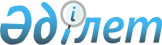 О бюджете поселка, сельского округа и некоторых сел города Павлодара на 2023 – 2025 годыРешение Павлодарского городского маслихата Павлодарской области от 28 декабря 2022 года № 209/27.
      Сноска. Вводится в действие с 01.01.2023 в соответствии с пунктом 8 настоящего решения.
      В соответствии с пунктом 2 статьи 75 Бюджетного кодекса Республики Казахстан, подпунктом 1) пункта 1 статьи 6 Закона Республики Казахстан "О местном государственном управлении и самоуправлении в Республике Казахстан", пунктом 4 статьи 18 Закона Республики Казахстан "О государственном регулировании развития агропромышленного комплекса и сельских территорий" Павлодарский городской маслихат РЕШИЛ:
      1. Утвердить бюджет поселка Ленинский на 2023 – 2025 годы согласно приложениям 1, 2 и 3 соответственно, в том числе на 2023 год в следующих объемах:
      1) доходы – 857 053 тысяч тенге, в том числе:
      налоговые поступления – 32 872 тысяч тенге;
      неналоговые поступления – 956 тысяч тенге;
      поступления трансфертов – 823 225 тысяч тенге;
      2) затраты – 859 914 тысяч тенге;
      3) чистое бюджетное кредитование – равно нулю;
      4) сальдо по операциям с финансовыми активами – равно нулю;
      5) дефицит (профицит) бюджета – - 2 861 тысяча тенге;
      6) финансирование дефицита (использование профицита) бюджета – 2 861 тысяча тенге.
      Сноска. Пункт 1 - в редакции решения Павлодарского городского маслихата Павлодарской области от 08.12.2023 № 96/10 (вводится в действие с 01.01.2023)..


      2. Утвердить бюджет Кенжекольского сельского округа на 2023 – 2025 годы согласно приложениям 4, 5 и 6 соответственно, в том числе на 2023 год в следующих объемах:
      1) доходы – 785 658 тысяч тенге, в том числе:
      налоговые поступления – 36 404 тысяч тенге;
      неналоговые поступления – 284 тысяч тенге;
      поступления от продажи основного капитала – 99 тысяч тенге;
      поступления трансфертов – 748 871 тысяча тенге;
      2) затраты – 786 371 тысяча тенге;
      3) чистое бюджетное кредитование – равно нулю;
      4) сальдо по операциям с финансовыми активами – равно нулю;
      5) дефицит (профицит) бюджета – - 713 тысяч тенге;
      6) финансирование дефицита (использование профицита) бюджета – 713 тысяч тенге.
      Сноска. Пункт 2 - в редакции решения Павлодарского городского маслихата Павлодарской области от 08.12.2023 № 96/10 (вводится в действие с 01.01.2023).


      3. Утвердить бюджет села Павлодарское на 2023 – 2025 годы согласно приложениям 7, 8 и 9 соответственно, в том числе на 2023 год в следующих объемах:
      1) доходы – 1 046 996 тысяч тенге, в том числе:
      налоговые поступления – 29 005 тысяч тенге;
      неналоговые поступления – 31 тысяча тенге;
      поступления трансфертов – 1 017 960 тысяч тенге;
      2) затраты – 1 050 400 тысяч тенге;
      3) чистое бюджетное кредитование – равно нулю;
      4) сальдо по операциям с финансовыми активами – равно нулю;
      5) дефицит (профицит) бюджета – - 3 404 тысяч тенге;
      6) финансирование дефицита (использование профицита) бюджета – 3 404 тысяч тенге.
      Сноска. Пункт 3 - в редакции решения Павлодарского городского маслихата Павлодарской области от 08.12.2023 № 96/10 (вводится в действие с 01.01.2023).


      4. Утвердить бюджет села Жетекши на 2023 – 2025 годы согласно приложениям 10, 11 и 12 соответственно, в том числе на 2023 год в следующих объемах:
      1) доходы – 343 849 тысяч тенге, в том числе:
      налоговые поступления – 9 877 тысяч тенге;
      неналоговые поступления – 55 тысяч тенге;
      поступления трансфертов – 333 917 тысяч тенге;
      2) затраты – 344 315 тысяч тенге;
      3) чистое бюджетное кредитование – равно нулю;
      4) сальдо по операциям с финансовыми активами – равно нулю;
      5) дефицит (профицит) бюджета – - 466 тысяч тенге;
      6) финансирование дефицита (использование профицита) бюджета – 466 тысяч тенге.
      Сноска. Пункт 4 - в редакции решения Павлодарского городского маслихата Павлодарской области от 08.12.2023 № 96/10 (вводится в действие с 01.01.2023).


      5. Утвердить бюджет села Мойылды на 2023 – 2025 годы согласно приложениям 13, 14 и 15 соответственно, в том числе на 2023 год в следующих объемах:
      1) доходы – 250 091 тысяча тенге, в том числе:
      налоговые поступления – 6 463 тысяч тенге;
      неналоговые поступления – 364 тысяч тенге;
      поступления трансфертов – 243 264 тысяч тенге;
      2) затраты – 250 590 тысяч тенге;
      3) чистое бюджетное кредитование – равно нулю;
      4) сальдо по операциям с финансовыми активами – равно нулю;
      5) дефицит (профицит) бюджета – - 499 тысяч тенге;
      6) финансирование дефицита (использование профицита) бюджета – 499 тысяч тенге.
      Сноска. Пункт 5 - в редакции решения Павлодарского городского маслихата Павлодарской области от 08.12.2023 № 96/10 (вводится в действие с 01.01.2023).


      6. Учесть в бюджете поселка, сельского округа и некоторых сел города Павлодара на 2023 год объем субвенции, передаваемой из Павлодарского городского бюджета в общей сумме 868 901 тысяча тенге:
      поселок Ленинский –259 821 тысяча тенге;
      Кенжекольский сельский округ – 200 571 тысяча тенге;
      село Павлодарское – 190 591 тысяча тенге;
      село Жетекши – 143 242 тысяч тенге;
      село Мойылды – 74 676 тысяч тенге.
      7. Предусмотреть специалистам в области социального обеспечения, культуры, спорта, являющимся гражданскими служащими и работающим в сельских населенных пунктах города Павлодара, а также указанным специалистам, работающим в государственных организациях, финансируемых из местного бюджета, повышенные на двадцать пять процентов оклады и тарифные ставки по сравнению со ставками специалистов, занимающихся этими видами деятельности в городских условиях.
      8. Настоящее решение вводится в действие с 1 января 2023 года. Бюджет поселка Ленинский на 2023 год (с изменениями)
      Сноска. Приложение 1 в редакции решения Павлодарского городского маслихата Павлодарской области от 08.12.2023 № 96/10 (вводится в действие с 01.01.2023) Бюджет поселка Ленинский на 2024 год Бюджет поселка Ленинский на 2025 год Бюджет Кенжекольского сельского округа на 2023 год (с изменениями)
      Сноска. Приложение 4 в редакции решения Павлодарского городского маслихата Павлодарской области от 08.12.2023 № 96/10 (вводится в действие с 01.01.2023) Бюджет Кенжекольского сельского округа на 2024 год Бюджет Кенжекольского сельского округа на 2025 год  Бюджет села Павлодарское на 2023 год (с изменениями)
      Сноска. Приложение 7 в редакции решения Павлодарского городского маслихата Павлодарской области от 08.12.2023 № 96/10 (вводится в действие с 01.01.2023) Бюджет села Павлодарское на 2024 год Бюджет села Павлодарское на 2025 год Бюджет села Жетекши на 2023 год (с изменениями)
      Сноска. Приложение 10 в редакции решения Павлодарского городского маслихата Павлодарской области 08.12.2023 № 96/10 (вводится в действие с 01.01.2023) Бюджет села Жетекши на 2024 год Бюджет села Жетекши на 2025 год Бюджет села Мойылды на 2023 год (с изменениями)
      Сноска. Приложение 13 в редакции решения Павлодарского городского маслихата Павлодарской области от 08.12.2023 № 96/10 (вводится в действие с 01.01.2023) Бюджет села Мойылды на 2024 год Бюджет села Мойылды на 2025 год
					© 2012. РГП на ПХВ «Институт законодательства и правовой информации Республики Казахстан» Министерства юстиции Республики Казахстан
				
      Секретарь Павлодарского городского маслихата 

С. Калижанова
Приложение 1
к решению Павлодарского
городского маслихата
от 28 декабря 2022 года
№ 209/27
Категория
Категория
Категория
Сумма (тысяч тенге)
Класс
Класс
Наименование
Сумма (тысяч тенге)
Подкласс
Подкласс
Сумма (тысяч тенге)
1
2
3
4
5
1. Доходы
857 053
1
Налоговые поступления 
32 872
01
Подоходный налог
2 612
2
Индивидуальный подоходный налог
2 612
04
Hалоги на собственность
28 904
1
Hалоги на имущество
2 024
3
Земельный налог
1 942
4
Hалог на транспортные средства
24 938
05
Внутренние налоги на товары, работы и услуги
1 356
3
Поступления за использование природных и других ресурсов
1 356
2
Неналоговые поступления
956
01
Доходы от государственной собственности
557
5
Доходы от аренды имущества, находящегося в государственной собственности
557
06
Прочие неналоговые поступления
399
1
Прочие неналоговые поступления
399
4
Поступления трансфертов
823 225
1
2
3
4
5
02
Трансферты из вышестоящих органов государственного управления
823 225
3
Трансферты из районного (города областного значения) бюджета
823 225
Функциональная группа
Функциональная группа
Функциональная группа
Функциональная группа
Функциональная группа
Сумма (тысяч тенге)
Функциональная подгруппа
Функциональная подгруппа
Функциональная подгруппа
Функциональная подгруппа
Сумма (тысяч тенге)
Администратор бюджетных программ
Администратор бюджетных программ
Администратор бюджетных программ
Сумма (тысяч тенге)
Программа
Программа
Сумма (тысяч тенге)
Наименование
Сумма (тысяч тенге)
Сумма (тысяч тенге)
1
2
3
4
5
6
2. Затраты
859 914
01
Государственные услуги общего характера
102 516
1
Представительные, исполнительные и другие органы, выполняющие общие функции государственного управления
102 516
124
Аппарат акима города районного значения, села, поселка, сельского округа
102 516
001
Услуги по обеспечению деятельности акима города районного значения, села, поселка, сельского округа
101 257
022
Капитальные расходы государственного органа
1 259
07
Жилищно-коммунальное хозяйство
279 468
1
Жилищное хозяйство
2 351
124
Аппарат акима города районного значения, села, поселка, сельского округа
2 351
007
Организация сохранения государственного жилищного фонда города районного значения, села, поселка, сельского округа
2 351
3
Благоустройство населенных пунктов
277 117
124
Аппарат акима города районного значения, села, поселка, сельского округа
277 117
008
Освещение улиц в населенных пунктах
134 024
009
Обеспечение санитарии населенных пунктов
37 531
1
2
3
4
5
6
010
Содержание мест захоронений и погребение безродных
7 217
011
Благоустройство и озеленение населенных пунктов
98 345
08
Культура, спорт, туризм и информационное пространство
117 370
1
Деятельность в области культуры
59 863
124
Аппарат акима города районного значения, села, поселка, сельского округа
59 863
006
Поддержка культурно-досуговой работы на местном уровне
59 863
2
Спорт
57 507
124
Аппарат акима города районного значения, села, поселка, сельского округа
57 507
028
Проведение физкультурно-оздоровительных и спортивных мероприятий на местном уровне
57 507
12
Транспорт и коммуникации
360 558
1
Автомобильный транспорт
360 558
124
Аппарат акима города районного значения, села, поселка, сельского округа
360 558
013
Обеспечение функционирования автомобильных дорог в городах районного значения, селах, поселках, сельских округах
25 284
045
Капитальный и средний ремонт автомобильных дорог в городах районного значения, селах, поселках, сельских округах
335 274
15
Трансферты
2
1
Трансферты
2
124
Аппарат акима города районного значения, села, поселка, сельского округа
2
1
2
3
4
5
6
048
Возврат неиспользованных (недоиспользованных) целевых трансфертов
2
3. Чистое бюджетное кредитование
0
4. Сальдо по операциям с финансовыми активами 
0
5. Дефицит (профицит) бюджета
- 2 861
6. Финансирование дефицита (использование профицита) бюджета
2 861Приложение 2
к решению Павлодарского
городского маслихата
от 28 декабря 2022 года
№ 209/27
Категория
Категория
Категория
Сумма (тысяч тенге)
Класс
Класс
Наименование
Сумма (тысяч тенге)
Подкласс
Подкласс
Сумма (тысяч тенге)
Сумма (тысяч тенге)
1
2
3
4
5
1. Доходы
324 052
1
Налоговые поступления 
40 757
01
Подоходный налог
8 450
2
Индивидуальный подоходный налог
8 450
04
Hалоги на собственность
30 813
1
Hалоги на имущество
2 360
3
Земельный налог
1 323
4
Hалог на транспортные средства
27 130
05
Внутренние налоги на товары, работы и услуги
1 494
3
Поступления за использование природных и других ресурсов
1 494
2
Неналоговые поступления
523
01
Доходы от государственной собственности
523
5
Доходы от аренды имущества, находящегося в государственной собственности
523
4
Поступления трансфертов
282 772
02
Трансферты из вышестоящих органов государственного управления
282 772
3
Трансферты из районного (города областного значения) бюджета
282 772
Функциональная группа
Функциональная группа
Функциональная группа
Функциональная группа
Функциональная группа
Сумма (тысяч тенге)
Функциональная подгруппа
Функциональная подгруппа
Функциональная подгруппа
Функциональная подгруппа
Сумма (тысяч тенге)
Администратор бюджетных программ
Администратор бюджетных программ
Администратор бюджетных программ
Сумма (тысяч тенге)
Программа
Программа
Сумма (тысяч тенге)
Наименование
Сумма (тысяч тенге)
Сумма (тысяч тенге)
1
2
3
4
5
6
2. Затраты
324 052
01
Государственные услуги общего характера
99 589
1
Представительные, исполнительные и другие органы, выполняющие общие функции государственного управления
99 589
124
Аппарат акима города районного значения, села, поселка, сельского округа
99 589
001
Услуги по обеспечению деятельности акима города районного значения, села, поселка, сельского округа
99 589
07
Жилищно-коммунальное хозяйство
85 587
3
Благоустройство населенных пунктов
85 587
124
Аппарат акима города районного значения, села, поселка, сельского округа
85 587
008
Освещение улиц в населенных пунктах
60 089
009
Обеспечение санитарии населенных пунктов
16 515
010
Содержание мест захоронений и погребение безродных
2 747
011
Благоустройство и озеленение населенных пунктов
6 236
08
Культура, спорт, туризм и информационное пространство
112 328
1
Деятельность в области культуры
61 148
124
Аппарат акима города районного значения, села, поселка, сельского округа
61 148
1
2
3
4
5
006
Поддержка культурно-досуговой работы на местном уровне
61 148
2
Спорт
51 180
124
Аппарат акима города районного значения, села, поселка, сельского округа
51 180
028
Проведение физкультурно-оздоровительных и спортивных мероприятий на местном уровне
51 180
12
Транспорт и коммуникации
26 548
1
Автомобильный транспорт
26 548
124
Аппарат акима города районного значения, села, поселка, сельского округа
26 548
013
Обеспечение функционирования автомобильных дорог в городах районного значения, селах, поселках, сельских округах
26 548
3.Чистое бюджетное кредитование
0
4. Сальдо по операциям с финансовыми активами 
0
5.Дефицит (профицит) бюджета
0
6. Финансирование дефицита (использование профицита) бюджета
0Приложение 3
к решению Павлодарского
городского маслихата
от 28 декабря 2022 года
№ 209/27
Категория
Категория
Категория
Категория
Категория
Категория
Сумма (тысяч тенге)
Сумма (тысяч тенге)
Класс
Класс
Класс
Класс
Класс
Наименование
Наименование
Сумма (тысяч тенге)
Сумма (тысяч тенге)
Подкласс
Подкласс
Подкласс
Подкласс
Сумма (тысяч тенге)
Сумма (тысяч тенге)
Сумма (тысяч тенге)
Сумма (тысяч тенге)
1
2
2
2
3
3
4
4
5
5
1. Доходы
1. Доходы
349 427
349 427
1
Налоговые поступления 
Налоговые поступления 
45 994
45 994
01
01
01
Подоходный налог
Подоходный налог
8 788
8 788
2
2
Индивидуальный подоходный налог
Индивидуальный подоходный налог
8 788
8 788
04
04
04
Hалоги на собственность
Hалоги на собственность
35 653
35 653
1
1
Hалоги на имущество
Hалоги на имущество
2 455
2 455
3
3
Земельный налог
Земельный налог
1 376
1 376
4
4
Hалог на транспортные средства
Hалог на транспортные средства
31 822
31 822
05
05
05
Внутренние налоги на товары, работы и услуги
Внутренние налоги на товары, работы и услуги
1 553
1 553
3
3
Поступления за использование природных и других ресурсов
Поступления за использование природных и других ресурсов
1 553
1 553
2
Неналоговые поступления
Неналоговые поступления
544
544
01
01
01
Доходы от государственной собственности
Доходы от государственной собственности
544
544
5
5
Доходы от аренды имущества, находящегося в государственной собственности
Доходы от аренды имущества, находящегося в государственной собственности
544
544
4
Поступления трансфертов
Поступления трансфертов
302 889
302 889
02
02
02
Трансферты из вышестоящих органов государственного управления
Трансферты из вышестоящих органов государственного управления
302 889
302 889
3
3
Трансферты из районного (города областного значения) бюджета
Трансферты из районного (города областного значения) бюджета
302 889
302 889
Функциональная группа
Функциональная группа
Функциональная группа
Функциональная группа
Функциональная группа
Функциональная группа
Функциональная группа
Функциональная группа
Функциональная группа
Сумма (тысяч тенге)
Функциональная подгруппа
Функциональная подгруппа
Функциональная подгруппа
Функциональная подгруппа
Функциональная подгруппа
Функциональная подгруппа
Функциональная подгруппа
Сумма (тысяч тенге)
Администратор бюджетных программ
Администратор бюджетных программ
Администратор бюджетных программ
Администратор бюджетных программ
Администратор бюджетных программ
Администратор бюджетных программ
Сумма (тысяч тенге)
Программа
Программа
Программа
Программа
Сумма (тысяч тенге)
Наименование
Наименование
Сумма (тысяч тенге)
Сумма (тысяч тенге)
1
1
2
3
3
4
4
5
5
6
2. Затраты
2. Затраты
349 427
01
01
Государственные услуги общего характера
Государственные услуги общего характера
104 740
1
Представительные, исполнительные и другие органы, выполняющие общие функции государственного управления
Представительные, исполнительные и другие органы, выполняющие общие функции государственного управления
104 740
124
124
Аппарат акима города районного значения, села, поселка, сельского округа
Аппарат акима города районного значения, села, поселка, сельского округа
104 740
001
001
Услуги по обеспечению деятельности акима города районного значения, села, поселка, сельского округа
Услуги по обеспечению деятельности акима города районного значения, села, поселка, сельского округа
104 740
07
07
Жилищно-коммунальное хозяйство
Жилищно-коммунальное хозяйство
89 010
3
Благоустройство населенных пунктов
Благоустройство населенных пунктов
89 010
124
124
Аппарат акима города районного значения, села, поселка, сельского округа
Аппарат акима города районного значения, села, поселка, сельского округа
89 010
008
008
Освещение улиц в населенных пунктах
Освещение улиц в населенных пунктах
62 493
009
009
Обеспечение санитарии населенных пунктов
Обеспечение санитарии населенных пунктов
17 175
010
010
Содержание мест захоронений и погребение безродных
Содержание мест захоронений и погребение безродных
2 857
011
011
Благоустройство и озеленение населенных пунктов
Благоустройство и озеленение населенных пунктов
6 485
08
08
Культура, спорт, туризм и информационное пространство
Культура, спорт, туризм и информационное пространство
128 069
1
Деятельность в области культуры
Деятельность в области культуры
70 699
124
124
Аппарат акима города районного значения, села, поселка, сельского округа
Аппарат акима города районного значения, села, поселка, сельского округа
70 669
1
1
2
3
3
4
4
5
5
006
006
Поддержка культурно-досуговой работы на местном уровне
Поддержка культурно-досуговой работы на местном уровне
70 669
2
Спорт
Спорт
57 400
124
124
Аппарат акима города районного значения, села, поселка, сельского округа
Аппарат акима города районного значения, села, поселка, сельского округа
57 400
028
028
Проведение физкультурно-оздоровительных и спортивных мероприятий на местном уровне
Проведение физкультурно-оздоровительных и спортивных мероприятий на местном уровне
57 400
12
12
Транспорт и коммуникации
Транспорт и коммуникации
27 608
1
Автомобильный транспорт
Автомобильный транспорт
27 608
124
124
Аппарат акима города районного значения, села, поселка, сельского округа
Аппарат акима города районного значения, села, поселка, сельского округа
27 608
013
013
Обеспечение функционирования автомобильных дорог в городах районного значения, селах, поселках, сельских округах
Обеспечение функционирования автомобильных дорог в городах районного значения, селах, поселках, сельских округах
27 608
3.Чистое бюджетное кредитование
3.Чистое бюджетное кредитование
0
4. Сальдо по операциям с финансовыми активами 
4. Сальдо по операциям с финансовыми активами 
0
5. Дефицит (профицит) бюджета
5. Дефицит (профицит) бюджета
0
6. Финансирование дефицита (использование профицита) бюджета
6. Финансирование дефицита (использование профицита) бюджета
0Приложение 4
к решению Павлодарского
городского маслихата
от 28 декабря 2022 года
№ 209/27
Категория
Категория
Категория
Сумма (тысяч тенге)
Класс
Класс
Наименование
Сумма (тысяч тенге)
Подкласс
Подкласс
Сумма (тысяч тенге)
1
2
3
4
5
1. Доходы
785 658
1
Налоговые поступления 
36 404
01
Подоходный налог
1 499
2
Индивидуальный подоходный налог
1 499
04
Hалоги на собственность
25 229
1
Hалоги на имущество
2 599
3
Земельный налог
1 451
4
Hалог на транспортные средства
21 172
5
Единый земельный налог
7
05
Внутренние налоги на товары, работы и услуги
9 676
3
Поступления за использование природных и других ресурсов
9 676
2
Неналоговые поступления
284
01
Доходы от государственной собственности
284
5
Доходы от аренды имущества, находящегося в государственной собственности
284
3
Поступления от продажи основного капитала
99
03
Продажа земли и нематериальных активов
99
1
Продажа земли
99
1
2
3
4
4
Поступления трансфертов
748 871
02
Трансферты из вышестоящих органов государственного управления
748 871
3
Трансферты из районного (города областного значения) бюджета
748 871
Функциональная группа
Функциональная группа
Функциональная группа
Функциональная группа
Функциональная группа
Сумма (тысяч тенге)
Функциональная подгруппа
Функциональная подгруппа
Функциональная подгруппа
Функциональная подгруппа
Сумма (тысяч тенге)
Администратор бюджетных программ
Администратор бюджетных программ
Администратор бюджетных программ
Сумма (тысяч тенге)
Программа
Программа
Сумма (тысяч тенге)
Наименование
Сумма (тысяч тенге)
Сумма (тысяч тенге)
1
2
3
4
5
6
2. Затраты
786 371
01
Государственные услуги общего характера
90 902
1
Представительные, исполнительные и другие органы, выполняющие общие функции государственного управления
90 902
124
Аппарат акима города районного значения, села, поселка, сельского округа
90 902
001
Услуги по обеспечению деятельности акима города районного значения, села, поселка, сельского округа
83 843
032
Капитальные расходы подведомственных государственных учреждений и организаций
7 059
07
Жилищно-коммунальное хозяйство
312 951
3
Благоустройство населенных пунктов
312 951
124
Аппарат акима города районного значения, села, поселка, сельского округа
312 951
008
Освещение улиц в населенных пунктах
86 618
009
Обеспечение санитарии населенных пунктов
15 852
010
Содержание мест захоронений и погребение безродных
784
011
Благоустройство и озеленение населенных пунктов
209 697
08
Культура, спорт, туризм и информационное пространство
62 382
1
Деятельность в области культуры
58 378
1
2
3
4
5
6
124
Аппарат акима города районного значения, села, поселка, сельского округа
58 378
006
Поддержка культурно-досуговой работы на местном уровне
58 378
2
Спорт
4 004
124
Аппарат акима города районного значения, села, поселка, сельского округа
4 004
028
Проведение физкультурно-оздоровительных и спортивных мероприятий на местном уровне
4 004
12
Транспорт и коммуникации
104 687
1
Автомобильный транспорт
104 687
124
Аппарат акима города районного значения, села, поселка, сельского округа
104 687
013
Обеспечение функционирования автомобильных дорог в городах районного значения, селах, поселках, сельских округах
19 475
045
Капитальный и средний ремонт автомобильных дорог в городах районного значения, селах, поселках, сельских округах
85 212
13
Прочие
215 440
9
Прочие
215 440
124
Аппарат акима города районного значения, села, поселка, сельского округа
215 440
057
Реализация мероприятий по социальной и инженерной инфраструктуре в сельских населенных пунктах в рамках проекта "Ауыл-Ел бесігі"
215 440
15
Трансферты
9
1
Трансферты
9
124
Аппарат акима города районного значения, села, поселка, сельского округа
9
1
2
3
4
5
6
044
Возврат сумм неиспользованных (недоиспользованных) целевых трансфертов, выделенных из республиканского бюджета за счет целевого трансферта из Национального фонда Республики Казахстан
5
048
Возврат неиспользованных (недоиспользованных) целевых трансфертов
4
3.Чистое бюджетное кредитование
0
4. Сальдо по операциям с финансовыми активами 
0
5. Дефицит (профицит) бюджета
- 713
6. Финансирование дефицита (использование профицита) бюджета
713Приложение 5
к решению Павлодарского
городского маслихата
от 28 декабря 2022 года
№ 209/27
Категория
Категория
Категория
Сумма (тысяч тенге)
Класс
Класс
Наименование
Сумма (тысяч тенге)
Подкласс
Подкласс
Сумма (тысяч тенге)
Сумма (тысяч тенге)
1
2
3
4
5
1. Доходы
251 733
1
Налоговые поступления 
35 184
01
Подоходный налог
5 886
2
Индивидуальный подоходный налог
5 886
04
Hалоги на собственность
27 876
1
Hалоги на имущество
3 149
3
Земельный налог
869
4
Hалог на транспортные средства
23 858
5
Единый земельный налог
0
05
Внутренние налоги на товары, работы и услуги
1 422
3
Поступления за использование природных и других ресурсов
1 422
2
Неналоговые поступления
267
01
Доходы от государственной собственности
267
5
Доходы от аренды имущества, находящегося в государственной собственности
267
4
Поступления трансфертов
216 282
02
Трансферты из вышестоящих органов государственного управления
216 282
3
Трансферты из районного (города областного значения) бюджета
216 282
Функциональная группа
Функциональная группа
Функциональная группа
Функциональная группа
Функциональная группа
Сумма (тысяч тенге)
Функциональная подгруппа
Функциональная подгруппа
Функциональная подгруппа
Функциональная подгруппа
Сумма (тысяч тенге)
Администратор бюджетных программ
Администратор бюджетных программ
Администратор бюджетных программ
Сумма (тысяч тенге)
Программа
Программа
Сумма (тысяч тенге)
Наименование
Сумма (тысяч тенге)
Сумма (тысяч тенге)
1
2
3
4
5
6
2. Затраты
251 733
01
Государственные услуги общего характера
78 053
1
Представительные, исполнительные и другие органы, выполняющие общие функции государственного управления
78 053
124
Аппарат акима города районного значения, села, поселка, сельского округа
78 053
001
Услуги по обеспечению деятельности акима города районного значения, села, поселка, сельского округа
78 053
07
Жилищно-коммунальное хозяйство
85 667
3
Благоустройство населенных пунктов
85 667
124
Аппарат акима города районного значения, села, поселка, сельского округа
85 667
008
Освещение улиц в населенных пунктах
62 585
009
Обеспечение санитарии населенных пунктов
16 490
010
Содержание мест захоронений и погребение безродных
1 841
011
Благоустройство и озеленение населенных пунктов
4 751
08
Культура, спорт, туризм и информационное пространство
67 544
1
Деятельность в области культуры
64 672
124
Аппарат акима города районного значения, села, поселка, сельского округа
64 672
1
2
3
4
5
006
Поддержка культурно-досуговой работы на местном уровне
64 672
2
Спорт
2 872
124
Аппарат акима города районного значения, села, поселка, сельского округа
2 872
028
Проведение физкультурно-оздоровительных и спортивных мероприятий на местном уровне
2 872
12
Транспорт и коммуникации
20 469
1
Автомобильный транспорт
20 469
124
Аппарат акима города районного значения, села, поселка, сельского округа
20 469
013
Обеспечение функционирования автомобильных дорог в городах районного значения, селах, поселках, сельских округах
20 469
3.Чистое бюджетное кредитование
0
4. Сальдо по операциям с финансовыми активами 
0
5.Дефицит (профицит) бюджета
0
6. Финансирование дефицита (использование профицита) бюджета
0Приложение 6
к решению Павлодарского
городского маслихата
от 28 декабря 2022 года
№ 209/27
Категория
Категория
Категория
Сумма (тысяч тенге)
Класс
Класс
Наименование
Сумма (тысяч тенге)
Подкласс
Подкласс
Сумма (тысяч тенге)
1
2
3
4
5
1. Доходы
268 846
1
Налоговые поступления 
36 534
01
Подоходный налог
6 121
2
Индивидуальный подоходный налог
6 121
04
Hалоги на собственность
28 991
1
Hалоги на имущество
3 275
3
Земельный налог
904
4
Hалог на транспортные средства
24 812
5
Единый земельный налог
0
05
Внутренние налоги на товары, работы и услуги
1 422
3
Поступления за использование природных и других ресурсов
1 422
2
Неналоговые поступления
278
01
Доходы от государственной собственности
278
5
Доходы от аренды имущества, находящегося в государственной собственности
278
4
Поступления трансфертов
232 034
02
Трансферты из вышестоящих органов государственного управления
232 034
3
Трансферты из районного (города областного значения) бюджета
232 034
Функциональная группа
Функциональная группа
Функциональная группа
Функциональная группа
Функциональная группа
Сумма (тысяч тенге)
Функциональная подгруппа
Функциональная подгруппа
Функциональная подгруппа
Функциональная подгруппа
Сумма (тысяч тенге)
Администратор бюджетных программ
Администратор бюджетных программ
Администратор бюджетных программ
Сумма (тысяч тенге)
Программа
Программа
Сумма (тысяч тенге)
Наименование
Сумма (тысяч тенге)
Сумма (тысяч тенге)
1
2
3
4
5
6
2. Затраты
268 846
01
Государственные услуги общего характера
81 947
1
Представительные, исполнительные и другие органы, выполняющие общие функции государственного управления
81 947
124
Аппарат акима города районного значения, села, поселка, сельского округа
81 947
001
Услуги по обеспечению деятельности акима города районного значения, села, поселка, сельского округа
81 947
07
Жилищно-коммунальное хозяйство
89 097
3
Благоустройство населенных пунктов
89 097
124
Аппарат акима города районного значения, села, поселка, сельского округа
89 097
008
Освещение улиц в населенных пунктах
65 090
009
Обеспечение санитарии населенных пунктов
17 150
010
Содержание мест захоронений и погребение безродных
1 914
011
Благоустройство и озеленение населенных пунктов
4 943
08
Культура, спорт, туризм и информационное пространство
76 516
1
Деятельность в области культуры
73 356
124
Аппарат акима города районного значения, села, поселка, сельского округа
73 356
1
2
3
4
5
006
Поддержка культурно-досуговой работы на местном уровне
73 356
2
Спорт
3 160
124
Аппарат акима города районного значения, села, поселка, сельского округа
3 160
028
Проведение физкультурно-оздоровительных и спортивных мероприятий на местном уровне
3 160
12
Транспорт и коммуникации
21 286
1
Автомобильный транспорт
21 286
124
Аппарат акима города районного значения, села, поселка, сельского округа
21 286
013
Обеспечение функционирования автомобильных дорог в городах районного значения, селах, поселках, сельских округах
21 286
3.Чистое бюджетное кредитование
0
4. Сальдо по операциям с финансовыми активами 
0
5.Дефицит (профицит) бюджета
0
6. Финансирование дефицита (использование профицита) бюджета
0Приложение 7
к решению Павлодарского
городского маслихата
от 28 декабря 2022 года
№ 209/27
Категория
Категория
Категория
Сумма (тысяч тенге)
Класс
Класс
Наименование
Сумма (тысяч тенге)
Подкласс
Подкласс
Сумма (тысяч тенге)
1
2
3
4
5
1. Доходы
1 046 996
1
Налоговые поступления
29 005
01
Подоходный налог
3 815
2
Индивидуальный подоходный налог
3 815
04
Hалоги на собственность
25 071
1
Hалоги на имущество
2 361
3
Земельный налог
1 406
4
Hалог на транспортные средства
21 304
05
Внутренние налоги на товары, работы и услуги
119
3
Поступления за использование природных и других ресурсов
119
2
Неналоговые поступления
31
06
Прочие неналоговые поступления
31
1
Прочие неналоговые поступления
31
1
2
3
4
5
4
Поступления трансфертов
1 017 960
02
Трансферты из вышестоящих органов государственного управления
1 017 960
3
Трансферты из районного (города областного значения) бюджета
1 017 960
Функциональная группа
Функциональная группа
Функциональная группа
Функциональная группа
Функциональная группа
Сумма (тысяч тенге)
Функциональная подгруппа
Функциональная подгруппа
Функциональная подгруппа
Функциональная подгруппа
Сумма (тысяч тенге)
Администратор бюджетных программ
Администратор бюджетных программ
Администратор бюджетных программ
Сумма (тысяч тенге)
Программа
Программа
Сумма (тысяч тенге)
Наименование
Сумма (тысяч тенге)
Сумма (тысяч тенге)
1
2
3
4
5
6
2. Затраты
1 050 400
01
Государственные услуги общего характера
65 474
1
Представительные, исполнительные и другие органы, выполняющие общие функции государственного управления
65 474
124
Аппарат акима города районного значения, села, поселка, сельского округа
65 474 
001
Услуги по обеспечению деятельности акима города районного значения, села, поселка, сельского округа
65 474
07
Жилищно-коммунальное хозяйство
87 956
3
Благоустройство населенных пунктов
87 956
124
Аппарат акима города районного значения, села, поселка, сельского округа
87 956
008
Освещение улиц в населенных пунктах
50 260
009
Обеспечение санитарии населенных пунктов
28 065
010
Содержание мест захоронений и погребение безродных
3 077
011
Благоустройство и озеленение населенных пунктов
6 554
08
Культура, спорт, туризм и информационное пространство
109 802
1
Деятельность в области культуры
60 751
124
Аппарат акима города районного значения, села, поселка, сельского округа
60 751
006
Поддержка культурно-досуговой работы на местном уровне
60 751
1
2
3
4
5
6
2
Спорт
49 051
124
Аппарат акима города районного значения, села, поселка, сельского округа
49 051
028
Проведение физкультурно-оздоровительных и спортивных мероприятий на местном уровне
49 051
12
Транспорт и коммуникации
787 168
1
Автомобильный транспорт
787 168
124
Аппарат акима города районного значения, села, поселка, сельского округа
787 168
013
Обеспечение функционирования автомобильных дорог в городах районного значения, селах, поселках, сельских округах
20 877
045
Капитальный и средний ремонт автомобильных дорог в городах районного значения, селах, поселках, сельских округах
766 291
3. Чистое бюджетное кредитование
0
4. Сальдо по операциям с финансовыми активами 
0
5. Дефицит (профицит) бюджета
- 3 404
6. Финансирование дефицита (использование профицита) бюджета
3 404Приложение 8
к решению Павлодарского
городского маслихата
от 28 декабря 2022 года
№ 209/27
Категория
Категория
Категория
Сумма (тысяч тенге)
Класс
Класс
Наименование
Сумма (тысяч тенге)
Подкласс
Подкласс
Сумма (тысяч тенге)
Сумма (тысяч тенге)
1
2
3
4
5
1. Доходы
241 782
1
Налоговые поступления 
34 351
01
Подоходный налог
5 555
2
Индивидуальный подоходный налог
5 555
04
Hалоги на собственность
28 518
1
Hалоги на имущество
3 039
3
Земельный налог
1 793
4
Hалог на транспортные средства
23 686
5
Единый земельный налог
0
05
Внутренние налоги на товары, работы и услуги
278
3
Поступления за использование природных и других ресурсов
278
4
Поступления трансфертов
207 431
02
Трансферты из вышестоящих органов государственного управления
207 431
3
Трансферты из районного (города областного значения) бюджета
207 431
Функциональная группа
Функциональная группа
Функциональная группа
Функциональная группа
Функциональная группа
Сумма (тысяч тенге)
Функциональная подгруппа
Функциональная подгруппа
Функциональная подгруппа
Функциональная подгруппа
Сумма (тысяч тенге)
Администратор бюджетных программ
Администратор бюджетных программ
Администратор бюджетных программ
Сумма (тысяч тенге)
Программа
Программа
Сумма (тысяч тенге)
Наименование
Сумма (тысяч тенге)
Сумма (тысяч тенге)
1
2
3
4
5
6
2. Затраты
241 782
01
Государственные услуги общего характера
65 391
1
Представительные, исполнительные и другие органы, выполняющие общие функции государственного управления
65 391
124
Аппарат акима города районного значения, села, поселка, сельского округа
65 391
001
Услуги по обеспечению деятельности акима города районного значения, села, поселка, сельского округа
65 391
07
Жилищно-коммунальное хозяйство
94 142
3
Благоустройство населенных пунктов
94 142
124
Аппарат акима города районного значения, села, поселка, сельского округа
94 142
008
Освещение улиц в населенных пунктах
60 871
009
Обеспечение санитарии населенных пунктов
26 684
010
Содержание мест захоронений и погребение безродных
3 280
011
Благоустройство и озеленение населенных пунктов
3 307
08
Культура, спорт, туризм и информационное пространство
60 330
1
Деятельность в области культуры
3 571
124
Аппарат акима города районного значения, села, поселка, сельского округа
3 571
1
2
3
4
5
006
Поддержка культурно-досуговой работы на местном уровне
3 571
2
Спорт
56 759
124
Аппарат акима города районного значения, села, поселка, сельского округа
56 759
028
Проведение физкультурно-оздоровительных и спортивных мероприятий на местном уровне
56 759
12
Транспорт и коммуникации
21 919
1
Автомобильный транспорт
21 919
124
Аппарат акима города районного значения, села, поселка, сельского округа
21 919 
013
Обеспечение функционирования автомобильных дорог в городах районного значения, селах, поселках, сельских округах
21 919
3.Чистое бюджетное кредитование
0
4. Сальдо по операциям с финансовыми активами 
0
5.Дефицит (профицит) бюджета
0
6. Финансирование дефицита (использование профицита) бюджета
0Приложение 9
к решению Павлодарского
городского маслихата
от 28 декабря 2022 года
№ 209/27
Категория
Категория
Категория
Сумма (тысяч тенге)
Класс
Класс
Наименование
Сумма (тысяч тенге)
Подкласс
Подкласс
Сумма (тысяч тенге)
Сумма (тысяч тенге)
1
2
3
4
5
1. Доходы
257 155
1
Налоговые поступления 
35 719
01
Подоходный налог
5 777
2
Индивидуальный подоходный налог
5 777
04
Hалоги на собственность
29 659
1
Hалоги на имущество
3 161
3
Земельный налог
1 864
4
Hалог на транспортные средства
24 634
5
Единый земельный налог
0
05
Внутренние налоги на товары, работы и услуги
283
3
Поступления за использование природных и других ресурсов
283
4
Поступления трансфертов
221 436
02
Трансферты из вышестоящих органов государственного управления
221 436
3
Трансферты из районного (города областного значения) бюджета
221 436
Функциональная группа
Функциональная группа
Функциональная группа
Функциональная группа
Функциональная группа
Сумма (тысяч тенге)
Функциональная подгруппа
Функциональная подгруппа
Функциональная подгруппа
Функциональная подгруппа
Сумма (тысяч тенге)
Администратор бюджетных программ
Администратор бюджетных программ
Администратор бюджетных программ
Сумма (тысяч тенге)
Программа
Программа
Сумма (тысяч тенге)
Наименование
Сумма (тысяч тенге)
Сумма (тысяч тенге)
1
2
3
4
5
6
2. Затраты
257 155
01
Государственные услуги общего характера
68 799
1
Представительные, исполнительные и другие органы, выполняющие общие функции государственного управления
68 799 
124
Аппарат акима города районного значения, села, поселка, сельского округа
68 799
001
Услуги по обеспечению деятельности акима города районного значения, села, поселка, сельского округа
68 799
07
Жилищно-коммунальное хозяйство
97 925
3
Благоустройство населенных пунктов
97 925
124
Аппарат акима города районного значения, села, поселка, сельского округа
97 925
008
Освещение улиц в населенных пунктах
63 306
009
Обеспечение санитарии населенных пунктов
27 769
010
Содержание мест захоронений и погребение безродных
3 411
011
Благоустройство и озеленение населенных пунктов
3 439
08
Культура, спорт, туризм и информационное пространство
67 637
1
Деятельность в области культуры
4 018
124
Аппарат акима города районного значения, села, поселка, сельского округа
4 018
1
2
3
4
5
006
Поддержка культурно-досуговой работы на местном уровне
4 018
2
Спорт
63 619
124
Аппарат акима города районного значения, села, поселка, сельского округа
63 619
028
Проведение физкультурно-оздоровительных и спортивных мероприятий на местном уровне
63 619
12
Транспорт и коммуникации
22 794
1
Автомобильный транспорт
22 794
124
Аппарат акима города районного значения, села, поселка, сельского округа
22 794
013
Обеспечение функционирования автомобильных дорог в городах районного значения, селах, поселках, сельских округах
22 794
3.Чистое бюджетное кредитование
0
4. Сальдо по операциям с финансовыми активами 
0
5.Дефицит (профицит) бюджета
0
6. Финансирование дефицита (использование профицита) бюджета
0Приложение 10
к решению Павлодарского
городского маслихата
от 28 декабря 2022 года
№ 209/27
Категория
Категория
Категория
Категория
Сумма (тысяч тенге)
Класс
Класс
Наименование
Сумма (тысяч тенге)
Подкласс
Подкласс
Сумма (тысяч тенге)
1
2
3
4
5
1. Доходы
343 849
1
Налоговые поступления 
9 877 
01
Подоходный налог
996
2
Индивидуальный подоходный налог
996
04
Hалоги на собственность
8 868
1
Hалоги на имущество
580
4
Hалог на транспортные средства
8 288
05
Внутренние налоги на товары, работы и услуги
13
3
Поступления за использование природных и других ресурсов
13
2
Неналоговые поступления
55
01
Доходы от государственной собственности
54
5
Доходы от аренды имущества, находящегося в государственной собственности
54
06
Прочие неналоговые поступления
1
1
Прочие неналоговые поступления
1
4
Поступления трансфертов
333 917
02
Трансферты из вышестоящих органов государственного управления
333 917
1
2
3
4
5
3
Трансферты из районного (города областного значения) бюджета
333 917
Функциональная группа
Функциональная группа
Функциональная группа
Функциональная группа
Функциональная группа
Сумма (тысяч тенге)
Функциональная подгруппа
Функциональная подгруппа
Функциональная подгруппа
Функциональная подгруппа
Сумма (тысяч тенге)
Администратор бюджетных программ
Администратор бюджетных программ
Администратор бюджетных программ
Сумма (тысяч тенге)
Программа
Программа
Сумма (тысяч тенге)
Наименование
Сумма (тысяч тенге)
Сумма (тысяч тенге)
1
2
3
4
5
6
2. Затраты
344 315
01
Государственные услуги общего характера
72 666
1
Представительные, исполнительные и другие органы, выполняющие общие функции государственного управления
72 666
124
Аппарат акима города районного значения, села, поселка, сельского округа
72 666
001
Услуги по обеспечению деятельности акима города районного значения, села, поселка, сельского округа
51 560
022
Капитальные расходы государственного органа
3 786
032
Капитальные расходы подведомственных государственных учреждений и организаций 
17 320 
07
Жилищно-коммунальное хозяйство
49 628
3
Благоустройство населенных пунктов
49 628
124
Аппарат акима города районного значения, села, поселка, сельского округа
49 628
008
Освещение улиц в населенных пунктах
38 574
009
Обеспечение санитарии населенных пунктов
7 615
010
Содержание мест захоронений и погребение безродных
139
011
Благоустройство и озеленение населенных пунктов
3 300
1
2
3
4
5
6
08
Культура, спорт, туризм и информационное пространство
58 553
1
Деятельность в области культуры
7 836
124
Аппарат акима города районного значения, села, поселка, сельского округа
7 836
006
Поддержка культурно-досуговой работы на местном уровне
7 836
2
Спорт
50 717
124
Аппарат акима города районного значения, села, поселка, сельского округа
50 717
028
Проведение физкультурно-оздоровительных и спортивных мероприятий на местном уровне
50 717
12
Транспорт и коммуникации
163 467
1
Автомобильный транспорт
163 467
124
Аппарат акима города районного значения, села, поселка, сельского округа
163 467
013
Обеспечение функционирования автомобильных дорог в городах районного значения, селах, поселках, сельских округах
32 558
045
Капитальный и средний ремонт автомобильных дорог в городах районного значения, селах, поселках, сельских округах
130 909
15
Трансферты
1
1
Трансферты
1
124
Аппарат акима города районного значения, села, поселка, сельского округа
1
1
2
3
4
5
6
044
Возврат сумм неиспользованных (недоиспользованных) целевых трансфертов, выделенных из республиканского бюджета за счет целевого трансферта из Национального фонда Республики Казахстан
1
3.Чистое бюджетное кредитование
0
4. Сальдо по операциям с финансовыми активами 
0
5.Дефицит (профицит) бюджета
- 466
6. Финансирование дефицита (использование профицита) бюджета
466Приложение 11
к решению Павлодарского
городского маслихата
от 28 декабря 2022 года
№ 209/27
Категория
Категория
Категория
Сумма (тысяч тенге)
Класс
Класс
Наименование
Сумма (тысяч тенге)
Подкласс
Подкласс
Сумма (тысяч тенге)
Сумма (тысяч тенге)
1
2
3
4
5
1. Доходы
173 033
1
Налоговые поступления 
13 509
01
Подоходный налог
3 239
2
Индивидуальный подоходный налог
3 239
04
Hалоги на собственность
10 181
1
Hалоги на имущество
717
3
Земельный налог
1 274
4
Hалог на транспортные средства
8 190
05
Внутренние налоги на товары, работы и услуги
89
3
Поступления за использование природных и других ресурсов
89
2
Неналоговые поступления
66
01
Доходы от государственной собственности
66
5
Доходы от аренды имущества, находящегося в государственной собственности
66
4
Поступления трансфертов
159 458
02
Трансферты из вышестоящих органов государственного управления
159 458
3
Трансферты из районного (города областного значения) бюджета
159 458
Функциональная группа
Функциональная группа
Функциональная группа
Функциональная группа
Функциональная группа
Сумма (тысяч тенге)
Функциональная подгруппа
Функциональная подгруппа
Функциональная подгруппа
Функциональная подгруппа
Сумма (тысяч тенге)
Администратор бюджетных программ
Администратор бюджетных программ
Администратор бюджетных программ
Сумма (тысяч тенге)
Программа
Программа
Сумма (тысяч тенге)
Наименование
Сумма (тысяч тенге)
Сумма (тысяч тенге)
1
2
3
4
5
6
2. Затраты
173 033
01
Государственные услуги общего характера
46 516
1
Представительные, исполнительные и другие органы, выполняющие общие функции государственного управления
46 516
124
Аппарат акима города районного значения, села, поселка, сельского округа
46 516
001
Услуги по обеспечению деятельности акима города районного значения, села, поселка, сельского округа
46 516
07
Жилищно-коммунальное хозяйство
49 315
3
Благоустройство населенных пунктов
49 315
124
Аппарат акима города районного значения, села, поселка, сельского округа
49 315
008
Освещение улиц в населенных пунктах
34 875
009
Обеспечение санитарии населенных пунктов
10 510
010
Содержание мест захоронений и погребение безродных
146
011
Благоустройство и озеленение населенных пунктов
3 784
08
Культура, спорт, туризм и информационное пространство
67 724
1
Деятельность в области культуры
9 535
124
Аппарат акима города районного значения, села, поселка, сельского округа
9 535
006
Поддержка культурно-досуговой работы на местном уровне
9 535
1
2
3
4
5
2
Спорт
58 189
124
Аппарат акима города районного значения, села, поселка, сельского округа
58 189
028
Проведение физкультурно-оздоровительных и спортивных мероприятий на местном уровне
58 189
12
Транспорт и коммуникации
9 478
1
Автомобильный транспорт
9 478
124
Аппарат акима города районного значения, села, поселка, сельского округа
9 478
013
Обеспечение функционирования автомобильных дорог в городах районного значения, селах, поселках, сельских округах
9 478
3.Чистое бюджетное кредитование
0
4. Сальдо по операциям с финансовыми активами 
0
5.Дефицит (профицит) бюджета
0
6. Финансирование дефицита (использование профицита) бюджета
0Приложение 12
к решению Павлодарского
городского маслихата
от 28 декабря 2022 года
№ 209/27
Категория
Категория
Категория
Сумма (тысяч тенге)
Класс
Класс
Наименование
Сумма (тысяч тенге)
Подкласс
Подкласс
Сумма (тысяч тенге)
1
2
3
4
5
1. Доходы
187 866
1
Налоговые поступления 
14 043
01
Подоходный налог
3 364
2
Индивидуальный подоходный налог
3 364
04
Hалоги на собственность
10 588
1
Hалоги на имущество
745
3
Земельный налог
1 325
4
Hалог на транспортные средства
8 518
05
Внутренние налоги на товары, работы и услуги
91
3
Поступления за использование природных и других ресурсов
91
2
Неналоговые поступления
69
01
Доходы от государственной собственности
69
5
Доходы от аренды имущества, находящегося в государственной собственности
69
4
Поступления трансфертов
173 754
02
Трансферты из вышестоящих органов государственного управления
173 754
3
Трансферты из районного (города областного значения) бюджета
173 754
Функциональная группа
Функциональная группа
Функциональная группа
Функциональная группа
Функциональная группа
Сумма (тысяч тенге)
Функциональная подгруппа
Функциональная подгруппа
Функциональная подгруппа
Функциональная подгруппа
Сумма (тысяч тенге)
Администратор бюджетных программ
Администратор бюджетных программ
Администратор бюджетных программ
Сумма (тысяч тенге)
Программа
Программа
Сумма (тысяч тенге)
Наименование
Сумма (тысяч тенге)
Сумма (тысяч тенге)
1
2
3
4
5
6
2. Затраты
187 866
01
Государственные услуги общего характера
49 017
1
Представительные, исполнительные и другие органы, выполняющие общие функции государственного управления
49 017
124
Аппарат акима города районного значения, села, поселка, сельского округа
49 017
001
Услуги по обеспечению деятельности акима города районного значения, села, поселка, сельского округа
49 017
07
Жилищно-коммунальное хозяйство
51 289
3
Благоустройство населенных пунктов
51 289
124
Аппарат акима города районного значения, села, поселка, сельского округа
51 289
008
Освещение улиц в населенных пунктах
36 271
009
Обеспечение санитарии населенных пунктов
10 931
010
Содержание мест захоронений и погребение безродных
152
011
Благоустройство и озеленение населенных пунктов
3 935
08
Культура, спорт, туризм и информационное пространство
77 703
1
Деятельность в области культуры
10 969
1
2
3
4
5
124
Аппарат акима города районного значения, села, поселка, сельского округа
10 969
006
Поддержка культурно-досуговой работы на местном уровне
10 969
2
Спорт
66 734
124
Аппарат акима города районного значения, села, поселка, сельского округа
66 734
028
Проведение физкультурно-оздоровительных и спортивных мероприятий на местном уровне
66 734
12
Транспорт и коммуникации
9 857
1
Автомобильный транспорт
9 857
124
Аппарат акима города районного значения, села, поселка, сельского округа
9 857
013
Обеспечение функционирования автомобильных дорог в городах районного значения, селах, поселках, сельских округах
9 857
3.Чистое бюджетное кредитование
0
4. Сальдо по операциям с финансовыми активами 
0
5.Дефицит (профицит) бюджета
0
6. Финансирование дефицита (использование профицита) бюджета
0Приложение 13
к решению Павлодарского
городского маслихата
от 28 декабря 2022 года
№ 209/27
Категория
Категория
Категория
Сумма (тысяч тенге)
Класс
Класс
Наименование
Сумма (тысяч тенге)
Подкласс
Подкласс
Сумма (тысяч тенге)
1
2
3
4
5
1. Доходы
250 091
1
Налоговые поступления 
6 463
01
Подоходный налог
573
2
Индивидуальный подоходный налог
573
04
Hалоги на собственность
4 356
1
Hалоги на имущество
381
3
Земельный налог
75
4
Hалог на транспортные средства
3 900
05
Внутренние налоги на товары, работы и услуги
1 534
3
Поступления за использование природных и других ресурсов
1 534
2
Неналоговые поступления
364
01
Доходы от государственной собственности
364
5
Доходы от аренды имущества, находящегося в государственной собственности
364
4
Поступления трансфертов
243 264
1
2
3
5
6
02
Трансферты из вышестоящих органов государственного управления
243 264 
3
Трансферты из районного (города областного значения) бюджета
243 264
Функциональная группа
Функциональная группа
Функциональная группа
Функциональная группа
Функциональная группа
Сумма (тысяч тенге)
Функциональная подгруппа
Функциональная подгруппа
Функциональная подгруппа
Функциональная подгруппа
Сумма (тысяч тенге)
Администратор бюджетных программ
Администратор бюджетных программ
Администратор бюджетных программ
Сумма (тысяч тенге)
Программа
Программа
Сумма (тысяч тенге)
Наименование
Сумма (тысяч тенге)
Сумма (тысяч тенге)
1
2
3
4
5
6
2. Затраты
250 590
01
Государственные услуги общего характера
68 284
1
Представительные, исполнительные и другие органы, выполняющие общие функции государственного управления
68 284
124
Аппарат акима города районного значения, села, поселка, сельского округа
68 284
001
Услуги по обеспечению деятельности акима города районного значения, села, поселка, сельского округа
51 280
022
Капитальные расходы государственного органа
24
032
Капитальные расходы подведомственных государственных учреждений и организаций 
16 980
07
Жилищно-коммунальное хозяйство
100 027
1
Жилищное хозяйство
10 342
124
Аппарат акима города районного значения, села, поселка, сельского округа
10 342
007
Организация сохранения Государственного жилищного фонда города районного значения, села, поселка, сельского округа
10 342
3
Благоустройство населенных пунктов
89 685
124
Аппарат акима города районного значения, села, поселка, сельского округа
89 685
1
2
3
4
5
6
008
Освещение улиц в населенных пунктах
30 571
009
Обеспечение санитарии населенных пунктов
7 262
010
Содержание мест захоронений и погребение безродных
3 400
011
Благоустройство и озеленение населенных пунктов
48 452
08
Культура, спорт, туризм и информационное пространство
42 889
1
Деятельность в области культуры
196
124
Аппарат акима города районного значения, села, поселка, сельского округа
196
006
Поддержка культурно-досуговой работы на местном уровне
196
2
Спорт
42 693
124
Аппарат акима города районного значения, села, поселка, сельского округа
42 693
028
Проведение физкультурно-оздоровительных и спортивных мероприятий на местном уровне
42 693
12
Транспорт и коммуникации
39 389
1
Автомобильный транспорт
39 389
124
Аппарат акима города районного значения, села, поселка, сельского округа
39 389
013
Обеспечение функционирования автомобильных дорог в городах районного значения, селах, поселках, сельских округах
39 389
15
Трансферты
1
1
Трансферты
1
124
Аппарат акима города районного значения, села, поселка, сельского округа
1
1
2
3
4
5
6
044
Возврат сумм неиспользованных (недоиспользованных) целевых трансфертов, выделенных из республиканского бюджета за счет целевого трансферта из Национального фонда Республики Казахстан
1
3. Чистое бюджетное кредитование
0
4. Сальдо по операциям с финансовыми активами 
0
5. Дефицит (профицит) бюджета
- 499
6. Финансирование дефицита (использование профицита) бюджета
499Приложение 14
к решению Павлодарского
городского маслихата
от 28 декабря 2022 года
№ 209/27
Категория
Категория
Категория
Сумма (тысяч тенге)
Класс
Класс
Наименование
Сумма (тысяч тенге)
Подкласс
Подкласс
Сумма (тысяч тенге)
Сумма (тысяч тенге)
1
2
3
4
5
1. Доходы
88 388
1
Налоговые поступления 
5 557
01
Подоходный налог
325
2
Индивидуальный подоходный налог
325
04
Hалоги на собственность
3 530
1
Hалоги на имущество
418
3
Земельный налог
188
4
Hалог на транспортные средства
2 924
05
Внутренние налоги на товары, работы и услуги
1 702
3
Поступления за использование природных и других ресурсов
1 702
2
Неналоговые поступления
238
01
Доходы от государственной собственности
238
5
Доходы от аренды имущества, находящегося в государственной собственности
238
4
Поступления трансфертов
82 593
02
Трансферты из вышестоящих органов государственного управления
82 593
3
Трансферты из районного (города областного значения) бюджета
82 593
Функциональная группа
Функциональная группа
Функциональная группа
Функциональная группа
Функциональная группа
Сумма (тысяч тенге)
Функциональная подгруппа
Функциональная подгруппа
Функциональная подгруппа
Функциональная подгруппа
Сумма (тысяч тенге)
Администратор бюджетных программ
Администратор бюджетных программ
Администратор бюджетных программ
Сумма (тысяч тенге)
Программа
Программа
Сумма (тысяч тенге)
Наименование
Сумма (тысяч тенге)
Сумма (тысяч тенге)
1
2
3
4
5
6
2. Затраты
88 388
01
Государственные услуги общего характера
55 645
1
Представительные, исполнительные и другие органы, выполняющие общие функции государственного управления
55 645
124
Аппарат акима города районного значения, села, поселка, сельского округа
55 645
001
Услуги по обеспечению деятельности акима города районного значения, села, поселка, сельского округа
55 645
07
Жилищно-коммунальное хозяйство
26 661
3
Благоустройство населенных пунктов
26 661
124
Аппарат акима города районного значения, села, поселка, сельского округа
26 661
008
Освещение улиц в населенных пунктах
16 149
009
Обеспечение санитарии населенных пунктов
7 847
011
Благоустройство и озеленение населенных пунктов
2 665
08
Культура, спорт, туризм и информационное пространство
205
1
Деятельность в области культуры
205
124
Аппарат акима города районного значения, села, поселка, сельского округа
205
1
2
3
4
5
006
Поддержка культурно-досуговой работы на местном уровне
205
12
Транспорт и коммуникации
 5 877
1
Автомобильный транспорт
5 877
124
Аппарат акима города районного значения, села, поселка, сельского округа
5 877
013
Обеспечение функционирования автомобильных дорог в городах районного значения, селах, поселках, сельских округах
5 877
3.Чистое бюджетное кредитование
0
4. Сальдо по операциям с финансовыми активами 
0
5. Дефицит (профицит) бюджета
0
6. Финансирование дефицита (использование профицита) бюджета
0Приложение 15
к решению Павлодарского
городского маслихата
от 28 декабря 2022 года
№ 209/27
Категория
Категория
Категория
Сумма (тысяч тенге)
Класс
Класс
Наименование
Сумма (тысяч тенге)
Подкласс
Подкласс
Сумма (тысяч тенге)
Сумма (тысяч тенге)
1
2
3
4
5
1. Доходы
92 700
1
Налоговые поступления 
5 746
01
Подоходный налог
338
2
Индивидуальный подоходный налог
338
04
Hалоги на собственность
3 672
1
Hалоги на имущество
435
3
Земельный налог
196
4
Hалог на транспортные средства
3 041
05
Внутренние налоги на товары, работы и услуги
1 736
3
Поступления за использование природных и других ресурсов
1 736
2
Неналоговые поступления
248
01
Доходы от государственной собственности
248
5
Доходы от аренды имущества, находящегося в государственной собственности
248
4
Поступления трансфертов
86 706
02
Трансферты из вышестоящих органов государственного управления
86 706
3
Трансферты из районного (города областного значения) бюджета
86 706
Функциональная группа
Функциональная группа
Функциональная группа
Функциональная группа
Функциональная группа
Сумма (тысяч тенге)
Функциональная подгруппа
Функциональная подгруппа
Функциональная подгруппа
Функциональная подгруппа
Сумма (тысяч тенге)
Администратор бюджетных программ
Администратор бюджетных программ
Администратор бюджетных программ
Сумма (тысяч тенге)
Программа
Программа
Сумма (тысяч тенге)
Наименование
Сумма (тысяч тенге)
Сумма (тысяч тенге)
1
2
3
4
5
6
2. Затраты
92 700
01
Государственные услуги общего характера
58 647
1
Представительные, исполнительные и другие органы, выполняющие общие функции государственного управления
58 647
124
Аппарат акима города районного значения, села, поселка, сельского округа
58 647
001
Услуги по обеспечению деятельности акима города районного значения, села, поселка, сельского округа
58 647
07
Жилищно-коммунальное хозяйство
27 726
3
Благоустройство населенных пунктов
27 726
124
Аппарат акима города районного значения, села, поселка, сельского округа
27 726
008
Освещение улиц в населенных пунктах
16 794
009
Обеспечение санитарии населенных пунктов
8 160
011
Благоустройство и озеленение населенных пунктов
2 772
08
Культура, спорт, туризм и информационное пространство
214
1
Деятельность в области культуры
214
124
Аппарат акима города районного значения, села, поселка, сельского округа
214
006
Поддержка культурно-досуговой работы на местном уровне
214
1
2
3
4
5
12
Транспорт и коммуникации
6 113
1
Автомобильный транспорт
6 113
124
Аппарат акима города районного значения, села, поселка, сельского округа
6 113
013
Обеспечение функционирования автомобильных дорог в городах районного значения, селах, поселках, сельских округах
6 113
3.Чистое бюджетное кредитование
0
4. Сальдо по операциям с финансовыми активами 
0
5.Дефицит (профицит) бюджета
0
6. Финансирование дефицита (использование профицита) бюджета
0